...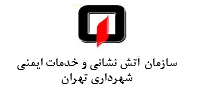 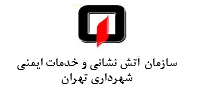                                                                                                                                 بسمه تعالی                                                                                   تاریخ تنظیم: ...............................                                                                                                     گواهی اصالت کالا و اجرای استاندارد سامانه اعلام حریق                                           ش.پ شهرسازی: ..........................مشخصات مالک/وکیل/ملکاینجانب        مالک/وکیل(با کدملی              پرونده آتش نشانی به شماره........................ شماره شهرسازی          پلاک ثبتی       گواهی می نمایم تمامی اجناس خریداری شده از شرکت آب آتش ایرانیان آتیه را توسط مجری منتخب اینجانب در پروژه اجرا نموده و در خصوص آماده به کار بودن سامانه اعلام حریق و همچنین عملکرد مطلوب در طول دوره بهره برداری متعهد می گردم و مسئولیت کلیه خسارات مالی و صدمات جانی از عدم پیگیری در رفع نواقص احتمالی سیستم در آینده را بر عهده می گیرم.آدرس:                                                                                              تلفن ثابت:                                              تلفن همراه:                                                                   مشخصات مدیر عامل شرکت وارد کننده تجهیزات سیستم اعلام حریق(اشخاص حقیقی و یا حقوقی تائید شده سازمان آتش نشانی)	اینجانب امیر دهقانی  نام اکبر کد ملی 3801855449 مدیر عامل شرکت آب آتش ایرانیان آتیه با شماره ثبت 481132 گواهی می نمایم تمامی اقلام مندرج در ذیل که به خریدار آقای/خانم/       فروخته شده تا محل تحویل کالا از نوع اصلی(original)بوده و مسئولیت کامل اصالت را می پذیرم.آدرس: تهرانپارس،بالاتر از فلکه سوم،خ خدابنده،بلوار شاهد،پ280 طبقه 2 واحد 8تلفن ثابت:  02177730667                                               تلفن همراه  09129635833 مشخصات مدیر عامل شرکت مجری/مشاور(اشخاص حقیقی و یا حقوقی تائید شده سازمان آتش نشانی)	اینجانب                  نام پدر                           کد ملی                     .مدیر عامل شرکت                         .با شماره ثبت                          گواهی می نمایم تمامی اقلام مندرج در جدول فوق را از شرکت آب آتش ایرانیان آتیه خریداری و در پروژه فوق تحویل مالک و با نظارت مستمر بدون هیچ گونه تغییری در محل با اجرای سیم کشی مناسب و بر اساس استاندارد مورد تایید سازمان آتش نشانی نصب نموده و مسئولیت آن را بر عهده می گیرمدر ضمن ضمن صحت امضای مالک یا وکیل و امضاء و مهر شرکت وارد کننده کالا را تایید نموده و مسئولیت و عواقب ناشی از آن را بر عهده می گیرم.آدرس: .                                                                                                تلفن شرکت                                          نام محصولنام تجاریکشور سازندهمدل قطعهشماره تستمتعارفآدرس پذیربیم دتکتورتاییدیهتعدادکنترل پنلTESLAایرانTCP2-18604619793باستانداردملی ایرانکاشف دودیTESLAایرانSD407604836394باستانداردملی ایرانکاشف حرارتیTESLAایرانHD 417S604836494باستانداردملی ایرانآژیرTESLAایرانS111608605800باستانداردملی ایرانشستیTESLAایرانMCP124604836594باستانداردملی ایرانچراغ سر دربTESLAایراناستانداردملی ایران